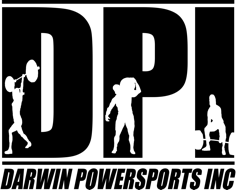  DARWIN POWERSPORTS INCORPORATED Alcohol Management PolicyRationaleThis policy provides the basis for a balanced and responsible approach to the use of alcohol at Darwin Powersports Incorporated events and activities. This policy will help to ensure the club: Meets its duty of care in relation to the health and safety of our members and others who attend our club functions.Upholds the reputation of the club, sponsors, partners and Good Sports.Understand the risks associated with alcohol misuse and our role in minimising this risk.While Darwin Powersports does not sell alcohol we acknowledge that alcohol may occasionally be consumed at club related events and activities, such as meetings, trivia nights and other fundraising events. Accordingly, the following requirements will apply to all players, coaches, officials, members, committee members, club visitors, club facilities, club functions and other activities undertaken by the club where alcohol may be consumed. General PrinciplesIn committing to the health and safety of our members, and upholding our club’s values, we will ensure a risk management approach is taken in planning events/activities involving the supply or consumption of alcohol and such events will be conducted and managed in a manner consistent with liquor licensing legislation and this policy.Committee Members, Members, Players and OfficialsMust not compete, train, coach or officiate if affected by alcohol.Must not provide, encourage or allow people aged under 18 to consume alcohol.Must not participate in or encourage excessive or rapid consumption of alcohol (including drinking competitions).Must not pressure anyone to drink alcoholic beverages.Must not post images on social media of themselves or others drinking alcohol at club activities.Must accept responsibility for own behaviour and take a responsible approach and use good judgment when alcohol is available.Policy and Responsible Use of Alcohol PromotionThe club will promote and celebrate its commitment to the safety and health of our members by excluding alcohol from our club environment. Should the club ever have a function that involves alcohol, this policy will be promoted and communicated to all members. The club will follow Good Sports’ recommendations in regards to non-compliance of policy should it ever have to deal with members in breach of this document.The club will actively participate in the Alcohol and Drug Foundation’s Good Sports program with an ongoing priority to maintain Level 3 accreditation.AdvertisingAdvertisements for functions will not overemphasise the availability of alcohol or encourage excessive drinking, and these functions will display a clear start and finish time.Safe TransportDarwin Powersports Incorporated recognises that it has a duty of care to all members and guests involved in club-related activities and that driving under the influence of alcohol or drugs is illegal and hazardous to individuals and the wider community. Accordingly, should the club ever have functions that involve the consumption of alcohol, a copy of the Good Sports Safe Transport Policy guidelines will be made available to all members and promotion of safe travel prior to the event by encouraging members to: Make alternative transport arrangements to get to and from the activity safely.Plan ahead and arrange overnight accommodation (where relevant). Share a taxi (where available) with friends.Catch public transport (where available).Ride with a driver who hasn’t been drinking alcohol or taking drugs.Committee Policy ManagementThe presence of committee members is essential to ensure compliance with this policy. At least two committee members will be present at official club functions when alcohol is being served. Key responsibilities of the duty committee members are to:Meet visiting police, cooperate and assist with any inquiriesEnsure compliance in respect of persons under 18 years of age on premisesSmokingDarwin Powersports Incorporated recognises that environmental (second-hand) tobacco smoke is a health hazard and that non-smokers should be protected from it. Role modelling can have a significant impact upon the junior members of the club and making smoking less visible and less socially acceptable can be advantageous in attracting new members as well as positively promoting the club in the community. Smoke free areas support smokers who are trying to quit as well as reduce their overall cigarette consumption.Accordingly: No images of club volunteers, members, officials, coaches and players smoking at club-related activities are to be placed on social media.Smoke free areas will be signed (where possible) and promoted in club materials. Club functions, including social and fundraising events and meetings, held at club facilities are to be smoke free and also, where possible, events held away from club facilities.Ensure compliance with all sections of this policy in accordance with legal requirements.Policy ReviewThis policy will be reviewed annually to ensure it remains relevant to Darwin Powersports Incorporated operations and reflects both community expectations and legal requirements. Next policy review date is: 2017 AGMSigned: ___________________________Signed: __________________________Club PresidentClub SecretaryDate: _______________Date: _______________